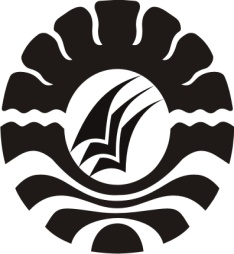 PENERAPAN TEKNIK REFRAMING UNTUK MENURUNKAN KECENDERUNGAN WITHDRAWAL SISWA DI SMA NEGERI 1 BULUKUMBASKRIPSIDiajukan  untuk Memenuhi Sebagian Persyaratan Guna Memperoleh Gelar Sarjana Pendidikan pada Psikologi Pendidikan dan Bimbingan Strata SatuFakultas Ilmu Pendidikan Universitas Negeri MakassarOLEH:RISKIKA HIDAYANTI1444040014PSIKOLOGI PENDIDIKAN DAN BIMBINGANFAKULTAS ILMU PENDIDIKANUNIVERSITAS NEGERI MAKASSAR2018PERSETUJUAN PEMBIMBINGPENGESAHAN UJIAN SKRIPSIPERNYATAAN KEASLIAN SKRIPSISaya yang bertanda tangan dibawah ini:Nama		: RISKIKA HIDAYANTINIM		: 1444040014Jurusan/Prodi		: Psikologi Pendidikandan Bimbingan Fakultas		: IlmuPendidikanJudulSkripsi		: Penerapan Teknik Reframing Untuk Menurunkan Kecenderungan Withdrawal Siswa Di SMA Negeri 1 BulukumbaMenyatakan dengan sebenarnya bahwa skripsi yang saya tulis ini benar merupakan hasil karya sendiri dan bukan merupakan pengambilalihan tulisan atau pikiran orang lain yang saya akui sebagai hasil tulisan atau pikiran sendiri.Apabila dikemudian hari terbukti atau dapat dibuktikan bahwa skripsi ini hasil karya orang lain, maka saya bersedia menerima sanksi atas perbuatan tersebut sesuai ketentuan yang berlaku.Makassar, Juli 2018Yang MembuatPernyataanRISKIKA HIDAYANTI							1444040014MOTO“berusaha dan berdoalah.. masa lalu yang begitu gelap akan terganti dengan cahaya di masa depan”.(RISKIKA HIDAYANTI)Kuperuntukkan karya tulis ini kepada:Ayahanda Abdul Rahim dan Ibunda Suratmi tercinta sebagai wujud pengabdianku dan rasa hormatku atas keikhlasan,  pengorbanan, dan restu yang telah diberikan kepadaku selama iniABSTRAKRiskika Hidayanti, 2018. Skripsi. Penerapan Teknik Reframing Untuk Menurunkan Kecenderungan Withdrawal Siswa Di SMA Negeri 1 Bulukumba. Dibimbing oleh Prof. Dr. H. Alimuddin Mahmud, M. Pd dan                               Dr. Abdul Saman, M.Si, Kons. Jurusan Psikologi Pendidikan dan Bimbingan Fakultas Ilmu Pendidikan Universitas Negeri Makassar.Permasalahan dalam penelitian ini yaitu tingginya kecenderungan menarik diri (Withdrawal) siswa. Rumusan masalah penelitian adalah 1) Bagaimanakah kecenderungan menarik diri (withdrawal) siswa di  SMA Negeri 1 Bulukumba?  2) Bagaimanakah pelaksanaan teknik reframing di SMA Negeri 1 Bulukumba?        3) Apakah teknik reframing dapat menurunkan kecenderungan menarik diri (withdrawal) siswa di SMA Negeri 1 Bulukumba?. Penelitian ini menggunakan pendekatan kuantitatif dengan model Pre-Eksperimental. Desain Eksperimen yang digunakan adalah One-Group Pretest-Posttest Design. Populasi penelitian ini adalah sebanyak 42 siswa dan sampel penelitian sebesar 6 siswa yang ditentukan dengan teknik simpel radom sampling. Pengumpulan data dengan menggunakan instrument skala menarik diri (withdrawal) siswa. Analisis data menggunakan analisis statistik deskriptif dan analisis non parametrik, yaitu uji Wilcoxon Signed Ranks Test. Hasil penelitian menunjukkan bahwa: 1) Tingkat kecenderungan menarik diri (withdrawal) di SMA Negeri 1 Bulukumba sebelum diberi perlakuan berupa teknik reframing berada pada kategori tinggi dan sesudah diberikan perlakuan berupa teknik reframing berada pada kategori sedang.          2) Teknik reframing selama kegiatan tersebut berlangsung siswa tertarik untuk mengetahui pentingnya reframing sehingga siswa berpartisipasi dengan baik dalam kegiatan ini. 3) Teknik reframing dapat menurunkan kecenderungan menarik diri (withdrawal) di SMA Negeri 1 BulukumbaPRAKATASegala puji dan syukur penulis panjatkan kehadirat Allah Subehanahu Wata’ala. karena berkat rahmat dan petunjuk-Nya sehingga penulis dapat menyelesaikan skripsi dengan judul Penerapan Teknik Reframing Untuk Menurunkan Kecenderungan Withdrawal Siswa Di SMA Negeri 1 Bulukumba. Tak lupa pula shalawat serta salam senantiasa tercurahkan kepada baginda Rasulullah Sallallahu Alaihi Wasallam yang telah menuntun kita dari gelap gulita menuju cahaya Islam yang terang benderang seperti yang telah kita rasakan saat ini.Dalam penulisan skripsi ini, tidak luput dari berbagai hambatan yang telah memberikan hikmah dan mendorong penulis untuk berusaha secara maksimal. Namun berkat bimbingan dan motivasi serta bantuan dari berbagai pihak, segala hambatan dan tantangan yang dihadapi dapat teratasi. Oleh karena itu, maka sepantasnyalah penulis menyampaikan ucapan banyak terima kasih kepada yang terhormat Prof. Dr. H. Alimuddin Mahmud, M.Pd sebagai pembimbing I dan    Dr. Abdul Saman, M.Si. Kons sebagai pembimbing II yang dengan sabar, tekun, tulus dan ikhlas meluangkan waktu, tenaga, dan pikiran untuk memberikan bimbingan, motivasi, arahan, dan saran-saran yang berharga kepada penulis selama menyusun skripsi.Pada kesempatan ini penulis juga menyampaikan ucapan terima kasih kepada yang terhormat:Prof. Dr. Husain Syam, M.TP Rektor Universitas Negeri Makassar yang telah memberikan peluang untuk mengikuti proses perkuliahan pada jurusan Psikologi Pendidikan dan Bimbingan Fakultas Ilmu Pendidikan Universitas Negeri Makassar.Dr. Abdullah Sinring, M.Pd Dekan; Dr. Abdul Saman, M.Si. Kons Wakil Dekan I; Drs. Muslimin, M.Ed Wakil Dekan II; Dr. Pattaufi, M.Si Wakil Dekan III; dan Dr. Purwoto, M.Pd Wakil Dekan IV Fakultas Ilmu Pendidikan Universitas Negeri Makassar, yang telah memberikan layanan akademik, administrasi dan kemahasiswaan selama proses pendidikan dan penyelesaian studi.Drs. H. Muhammad Anas, M.Si Ketua Jurusan Psikologi Pendidikan dan Bimbingan dan Syahril Buchori, S. Pd., M.Pd Sekretaris Jurusan Psikologi Pendidikan dan Bimbingan Fakultas Ilmu Pendidikan Universitas Negeri Makassar yang dengan penuh perhatian memberikan bimbingan dan memfasilitasi penulis selama proses perkuliahan.Bapak / Ibu Dosen Psikologi Pendidikan dan Bimbingan Fakultas Ilmu Pendidikan Universitas Negeri Makassar yang telah memberikan berbagai macam bekal ilmu pengetahuan yang tak ternilai dibangku perkuliahan.Para staf Jurusan Psikologi Pendidikan dan Bimbingan FIP UNM yang telah memfasilitasi penulis selama proses penelitian.Drs. Syamsurijal, M.Si kepala sekolah dan Risky Yulianti, S.Pd sebagai guru pembimbing di SMA Negeri 1 Bulukumba yang telah memberikan informasi dan bantuan kepada penulis selama melakukan penelitian.Teristimewa kepada Ibunda tercinta Suratmi, terimakasih telah merawat dan membesarkanku dengan susah payah dengan segenap ketulusan untuk mencurahkan rasa cinta, kasih sayang dan perhatiannya disertai dengan iringan do’a sehingga penulis dapat menyelesaikan studinya dengan tepat waktu. Semoga ananda dapat membalas setiap tetes keringat yang tercurah demi merawat dan membesarkan ananda hingga menjadi seorang manusia dewasa seperti sekarang ini.Saudara-saudara saya Ahmad Irsyiadi Rahim, Ahmad Yasir Aras, Ahmad Sayyidul Akram dan Ahmad Syuaib Rahim, terima kasih atas dukungan dan semangatnya selama ini yang diberikan kepada saya.Sahabat terbaik Farida AS, Musdalifah, Diliana Eka Astuti, Febrina C. Mallisa, Rima Karmila, Hikmawati, Umi Nurisma, Khaerul Iman, Ilham Jaya Kusuma, Sumarwan, Ashari Junaedi Syam, Sukwan, M. Husni Mubarak, Taufik Nur Hidayat, Santari Hasan, Syarif terima kasih atas dukungan dan semangatnya selama ini yang diberikan kepada saya.Teman-teman Ana Yuniarti, Sulmaida, fitriani, Nur Safitri, Ikmal Hidayat, Epi Tamala, hildayanti, Nur Afni, Nur Ulfiana, Miftahul Jannah, Elmi Lestari, Puspita, Nurfadillah, Ziska, Syahrani, Nur Mifthahul Jannah, Risky Arsyad, Nur Asky Marzuki, St. Nurhalima, Afilka Dita Utami, Nur Artha Ika Fitri, Asriadi, Rachmat Kurniawan, Muh. Rizaldi, Ramli Eli, Muhammad Walid, Aswar Anas, Leni Armina, Hadriyanti, Sri Restu Mangkuumi, Renaldi Mandala Putra, Ikhsan Ardiansya, Nurul Hikma  dan teman-teman Reinforcement yang tidak sempat penulis sebutkan satu persatu, terima kasih atas dukungan dan semangatnya selama ini yang diberikan kepada saya.Kepada kanda Burhanuddin terima kasih atas bantuan dan semangat yang diberikan selama proses pengerjaan skripsi Kepada seluruh siswa kelas XI SMA Negeri 1 Bulukumba, selaku subjek peneliti yang telah ikut serta dalam penelitian ini.Imran dan  Andi Ika  terima kasih atas bantuan yang diberikan kepada saya dalam proses penelitian.Semua pihak yang tidak dapat disebutkan satu persatu yang telah membantu penyelesaian skripsi ini.Semoga semua kebaikan yang telah diberikan oleh Bapak dan Ibu serta semua pihak yang telah membantu dalam skripsi ini, penulis mendoakan semoga mendapat balasan yang berlipat ganda menjadi amal sholeh di hadapan Allah Subehanahu’ Wata’ala. Dan dengan segala kerendahan hati penulis menyadari masih banyak terdapat kekurangan-kekurangan dalam penyusunan skripsi ini, sehingga penulis mengharapkan adanya saran dan kritik yang bersifat membangun dari semua pihak demi kesempurnaan skripsi ini.Harapan penulis, semoga skripsi ini dapat bermanfaat bagi semua pembacanya, khususnya bagi pemerhati pendidikan. Amin ya Robbal Alamin.							Makassar, 	Juli 2018								Penulis,